ΠΡΟΓΡΑΜΜΑ ΣΥΝΕΝΤΕΥΞΕΩΝ ΥΠΟΨΗΦΙΩΝ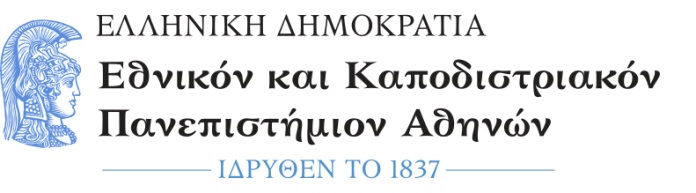 ΣχολήΟικονομικών και Πολιτικών ΕπιστημώνΤμήμαΕπικοινωνίας και Μέσων Μαζικής ΕνημέρωσηςΠρόγραμμαΜεταπτυχιακών Σπουδών"ΔΗΜΟΣΙΟΓΡΑΦΙΑ ΚΑΙ ΝΕΑ ΜΕΣΑ"ΤΡΙΤΗ 17/9/2019ΤΡΙΤΗ 17/9/2019ΤΡΙΤΗ 17/9/2019ΤΕΤΑΡΤΗ 18/9/2019ΤΕΤΑΡΤΗ 18/9/2019ΤΕΤΑΡΤΗ 18/9/2019ΕΠΩΝΥΜΟΟΝΟΜΑΩΡΑΕΠΩΝΥΜΟΟΝΟΜΑΩΡΑΚΟΚΟΛΑΚΗΣΓΕΩΡΓΙΟΣ-ΝΙΚΟΛΑΟΣ14:00ΠΑΠΑΒΡΑΜΟΠΟΥΛΟΥΓΚΟΛΦΩ16:00ΑΝΔΡΙΚΟΓΙΑΝOΠΟΥΛΟΥΑΘΑΝΑΣΙΑ14:15ΠΑΠΑΔΑΚΗΔΑΦΝΗ16:15ΑΡΓΥΡΑΚΗΤΑΤΙΑΝΗ - ΣΟΥΛΤΑΝΑ14:30ΠΑΠΑΔΟΠΟΥΛΟΥ ΒΑΣΙΛΙΚΗ16:30ΑΡΓΥΡΗΣΟΦΙΑ14:45ΣΕΒΑΣΤΟΥΕΥΑΓΓΕΛΙΑ16:45ΒΑΧΑΒΙΩΛΟΥΑΓΓΕΛΙΚΗ15:00ΣΟΥΜΠΑΚΑΑΡΓΥΡΩ17:00ΓΕΩΡΓΙΟΥΓΕΩΡΓΙΟΣ15:15ΣΠΑΝΟΥΑΓΝΗ17:15ΓΙΑΠΡΑΚΑΑΦΡΟΔΙΤΗ15:30ΣΠΑΝΤΙΔΑΚΗΑΝΑΣΤΑΣΙΑ17:30ΓΡΙΒΑΜΑΡΙΑ15:45ΜΠΕΖΙΡΙΑΝΟΓΛΟΥΕΛΕΝΗ17:45ΔΕΛΕΓΚΟΥΠΑΝΑΓΙΩΤΑ16:00ΚΕΡΑΜΥΔΑΣΑΝΤΩΝΙΟΣ18:00ΚΑΛΛΙΒΩΚΑΣΤΑΜΑΤΙΑ16:15ΚΑΠΑΚΟΥΛΑΚΗΕΥΑΓΓΕΛΙΑ18:15ΚΟΛΥΤΑΣΝΙΚΟΛΑΟΣ16:30ΛΕΙΒΑΔΤΗΣΗΛΙΑΣ18:30ΚΟΡΟΒΕΣΗΑΘΗΝΑ16:45ΣΙΒΕΡΑΑΡΙΑΝΝΑ18:45ΚΥΡΙΑΚΟΥΝΙΚΟΛΑΟΣ17:00ΛΕΚΚΑΣΘΕΟΔΟΣΗΣ17:15ΜΙΣΟΥΕΛΕΝΗ17:30ΜΙΧΑΛΑΚΑΚΟΣΓΕΩΡΓΙΟΣ17:45ΝΙΚΟΛΟΠΟΥΛΟΥΑΝΑΣΤΑΣΙΑ18:00ΝΤΕΡΤΙΝΗΓΕΩΡΓΙΑ18:15